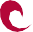 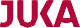 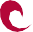 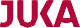 WYMAGANIA EDUKACYJNE KLASA 1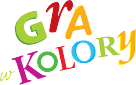 EDUKACJA POLONISTYCZNA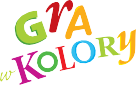 EDUKACJA MATEMATYCZNA
EDUKACJA PRZYRODNICZAEDUKACJA SPOŁECZNAEDUKACJA MUZYCZNA
EDUKACJA PLASTYCZNAEDUKACJA TECHNICZNAWYCHOWANIE FIZYCZNEEDUKACJA INFORMATYCZNAF (wymaga poprawy)      E (słabo)D (zadowalająco)C (dobrze)B (bardzo dobrze)A (znakomicie)POROZUMIEWANIE SIĘ I KULTURA JĘZYKANie potraﬁ uważnie słuchać wypowiedzi innychNie zawsze w jasny sposób komunikuje swoje spostrzeżenia, potrzeby, odczuciaNie zawsze w kulturalny sposób zwraca się do rozmówcyCzęsto mówi nie na tematZ własnej inicjatywy nie zadaje pytań, niechętnie odpowiada na pytania innych osóbRzadko uczestniczyw rozmowie na tematy związane z życiem rodzinnym, życiem szkolnym oraz literaturąNie zawsze uważnie słucha wypowiedzi innychStara się komunikować w jasny sposóbswoje spostrzeżenia, potrzeby, odczuciaNajczęściejw kulturalny sposób zwraca się do rozmówcyStara się mówić na tematPodejmuje próby zadawania pytań i udzielania odpowiedzi napytania innych osób, lecz nie zawsze są one adekwatne do sytuacjiWymaga zachęty do uczestnictwa w rozmowie na tematy związanez życiem rodzinnym, życiem szkolnym oraz literaturąObdarza uwagą dzieci i dorosłych, słucha ich wypowiedzi ,chce zrozumieć, co przekazująKomunikuje w jasny sposób swoje spostrzeżenia, potrzeby, odczuciaW kulturalny sposób zwraca się do rozmówcyMówi na tematZadaje pytaniaOdpowiada na pytania innych osóbDostosowuje ton głosu do sytuacjiUczestniczyw rozmowie na tematy związanez życiem rodzinnym, życiem szkolnym oraz literaturąUważnie słucha wypowiedzi innych i rozumie, co przekazująKomunikuje w jasny sposób swoje spostrzeżenia, potrzeby, odczuciaZawsze w kulturalny sposób zwraca się do rozmówcyJego wypowiedzi są zawsze zgodne z tematemZadaje trafne pytaniaWyczerpująco odpowiada na pytania innych osóbMówi z odpowiednią intonacjąChętnie uczestniczy w rozmowie na tematy związanez życiem rodzinnym, życiem szkolnym oraz literaturąZawsze uważnie słucha wypowiedzi innych i dobrze rozumie, co przekazująKomunikuje świadomie, w jasny sposób swoje spostrzeżenia, potrzeby, odczuciaZna i przestrzega zasad kulturalnego prowadzenia rozmowyBuduje kilkuzdaniową wypowiedź na dany tematUkłada pytania otwarte i zamknięte, na pytania innych odpowiada pełnymi zdaniamiOdpowiednio wyraża głosem emocjeUważnie słucha innych, rozumie co przekazująi potraﬁ wyciągnąć z ich wypowiedziodpowiednie wnioskiKomunikuje świadomie, w jasny sposób swoje spostrzeżenia, potrzeby, odczucia, poprawnie nazywa stany emocjonalneW rozmowie stosuje formy grzecznościoweWypowiada się logicznie, rozwiniętymizdaniami, odwołując się do swoich doświadczeńi zdobytych wiadomości;Zadaje pytania podczas rozmowy, pytania do tekstu, aby zdobyć potrzebne informacje; wyczerpująco odpowiada na pytaniaUMIEJĘTNOŚĆ CZYTANIANie rozumie sensu kodowania oraz dekodowania informacjiNie odczytuje uproszczonych rysunków, piktogramów, znaków informacyjnych i napisówNie zna wszystkich liter alfabetuGłosuje wyrazy, ale nie dokonuje ich syntezyNie czyta samodzielnie, ale częściowo rozumie krótkie, proste teksty czytane przez nauczycielaZawsze potrzebuje pomocy nauczyciela przy korzystaniu z pakietów edukacyjnychZ pomocą nauczyciela rozumie sens kodowania oraz dekodowania informacjiPotrzebuje pomocy przy odczytywaniu uproszczonych rysunków, piktogramów, znaków informacyjnychi napisówZna niektóre litery alfabetuCzyta, głoskując, podejmuje próby czytania sylabami oraz całościowo krótkie wyrazyCzęściowo rozumie proste, krótkie tekstySłucha czytanych przez nauczyciela utworów i lektur,z pomocą nauczyciela czyta wybrane fragmenty lekturZazwyczaj potrzebuje pomocy nauczyciela przy korzystaniuz pakietów edukacyjnychRozumie sens kodowania oraz dekodowania informacjiOdczytuje uproszczone rysunki, piktogramy, znaki informacyjne i napisyZna wszystkie litery alfabetuCzyta, głoskującCzyta sylabamiCzyta wyrazamiCzyta zdaniamiCzyta proste, krótkie tekstyRozumie proste, krótkie tekstyCzyta i rozumie proste, krótkie tekstyInteresuje się książką i czytaniemSłucha w skupieniu czytanych utworówCzyta lektury wskazane przez nauczycielaKorzysta z pakietów edukacyjnychpod kierunkiem nauczycielaDobrze rozumie sens kodowania oraz dekodowania informacjiSprawnie odczytuje uproszczone rysunki, piktogramy, znaki informacyjne i napisyCzyta zdaniami krótkie, proste tekstyCzyta i dobrze rozumie proste, krótkie tekstyZawsze słucha w skupieniui z zainteresowaniem czytanych utworówChętnie czyta wskazane przez nauczyciela lekturyKorzysta z pakietów edukacyjnychW pełni rozumie sens kodowania oraz dekodowania informacjiBiegle odczytuje uproszczone rysunki, piktogramy, znaki informacyjne i napisyCzyta tekst ze zrozumieniemi umie odpowiedzieć na pytania z nim związaneUważnie słucha czytanych utworów i potraﬁ wyciągnąćodpowiednie wnioskiSamodzielnie czyta lektury, wybiera książki według własnych zainteresowańSamodzielnie korzysta z pakietów edukacyjnychSamodzielnie koduje oraz dekoduje informacjeBiegle i ze zrozumieniem odczytuje uproszczone rysunki, piktogramy, znaki informacyjne i napisyCzyta tekstyz właściwą intonacją, ze zrozumieniem, potraﬁ odpowiedzieć na pytania do tekstu, dobiera fragment tekstu do ilustracjiPotraﬁ w ciszyi skupieniu wysłuchać czytanego utworui udzielić odpowiedzi na pytania dotyczące jego treściSamodzielnie czyta lektury, potraﬁ zaprezentować innym treść książki, aby zachęcić do jej przeczytaniaUMIEJĘTNOŚĆ PISANIANie zna wszystkich liter alfabetuNie dba o estetykęi poprawność graﬁczną pismaPrzepisuje proste, krótkie wyrazyNie pisze z pamięciNie pisze prostych, krótkich zdańNie rozróżnia pojęć: głoska, litera, sylaba, wyraz, zdanieZna niektóre litery alfabetuNie zawsze dba o estetykę i poprawnośćgraﬁczną pismaPopełnia błędy, przepisując proste, krótkie zdaniaPisze z pamięci proste, krótkie wyrazyZ pomocą nauczyciela pisze proste, krótkie zdaniaMyli pojęcia: głoska, litera, sylaba, wyraz, zdanieZna wszystkie litery alfabetuDba o estetykę i poprawność graﬁczną pismaPrzepisuje proste, krótkie zdaniaPisze z pamięci proste, krótkie zdaniaPisze proste, krótkie zdaniaPosługuje się ze zrozumieniem określeniami: głoska, litera, sylaba, wyraz, zdanieKorzysta z pakietów edukacyjnychpod kierunkiem nauczycielaZawsze dba o estetykęi poprawność graﬁczną pismaPoprawnie przepisuje i pisze z pamięci proste, krótkie zdaniaPoprawnie pisze proste, krótkie zdaniaZna i stosuje określenia: głoska, litera, sylaba, wyraz, zdanieKorzysta z pakietów edukacyjnychPisze starannie, poprawnie pod względem graﬁcznymPoprawnie przepisuje i pisze z pamięci nawet dłuższe tekstySamodzielnie układa i zapisuje zdaniaZna i poprawnie stosuje określenia: głoska, litera, sylaba, wyraz, zdanieKorzysta z pakietów edukacyjnychPisze starannie, poprawnie graﬁcznie, właściwie rozmieszcza tekst na stronieBezbłędnie przepisuje i pisze z pamięci nawet dłuższe tekstySamodzielnie układa i poprawnie zapisuje zdaniaBiegle posługuje się określeniami: głoska, litera, sylaba, wyraz, zdanieSamodzielnie korzysta z pakietów edukacyjnychWYPOWIADANIE SIĘ W MAŁYCH FORMACHNie uczestniczyw zabawie teatralnejNie potraﬁ zilustrować zachowania bohatera literackiegoNie rozumie znaczenia rekwizytu i możliwości wykorzystania gow odgrywanej scenceZ pomocą nauczyciela odtwarza z pamięci krótkie, proste teksty dla dzieciPotrzebuje zachęty do uczestnictwaw zabawie teatralnejPotrzebuje wzoru, aby naśladować zachowania bohatera literackiegoPo wyjaśnieniu umownego znaczenia rekwizytu podejmuje próby wykorzystania go w odgrywanej scenceOdtwarza z pamięci niektóre, proste teksty dla dzieciUczestniczyw zabawie teatralnejIlustruje mimiką, gestem, ruchem zachowania bohatera literackiego lub wymyślonegoRozumie umowne znaczenie rekwizytuUmie posłużyć się rekwizytemw odgrywanej scenceOdtwarza z pamięci teksty dla dzieciChętnie uczestniczy w zabawie teatralnejPotraﬁ ilustrować mimiką, gestem, ruchem zachowania bohatera literackiego lub wymyślonegoPoprawnie odtwarza z pamięci teksty dla dzieciPracuje w grupie nad przedstawieniem teatralnymWłaściwie dobiera mimikę, gest i ruch do charakteru odgrywanej postaciPotraﬁ samodzielnie dobrać rekwizyt do danej scenkiPoprawnie,z naturalną intonacją odtwarza z pamięci teksty dla dzieciPracuje w grupie nad przedstawieniem teatralnym,potraﬁ wcielić się w określone roleUmie za pomocą gestów i mimiki twarzy przedstawić charakterystyczne cechy odgrywanej postaciPotraﬁ samodzielnie dobrać rekwizyt do odgrywanej scenkii uzasadnić swój wybórRecytuje wiersze i fragmenty prozyz odpowiednią dykcją i intonacją, bierze udział w konkursach recytatorskichF (wymaga poprawy)      E (słabo)D (zadowalająco)C (dobrze)B (bardzo dobrze)A (znakomicie)CZYNNOŚCI UMYSŁOWE WAŻNE DLA UCZENIA SIĘ MATEMATYKITylko z pomocą nauczyciela ustala równolicznośćw porównywanych zbiorachTylko z pomocą nauczyciela układa obiekty w serie rosnące i malejąceNumeruje obiekty w ułożonych seriachz pomocą nauczycielaCzęsto błędnie wybiera obiekt w serii, myli określenia następnyi poprzedniNie radzi sobiez klasyﬁkowaniem przedmiotówi tworzeniem kolekcjiW sytuacjach trudnych i wymagających wysiłku umysłowego nie podejmuje działaniaZazwyczaj popełnia błędy, określając: kierunki od siebiei innych osób, położenie obiektu względem obranego obiektu, określa kierunki na płaszczyźnieTylko z pomocą nauczyciela zauważa, że jedna ﬁgura jest pomniejszeniem lub powiększeniem drugiejPopełnia błędy ustalając równolicznośćw porównywanych zbiorachZazwyczaj układa obiekty w serie rosnące i malejąceNumeruje obiektyw ułożonych seriach, popełniając błędyRadzi sobiez określaniem następnego w serii obiektuPotrzebuje pomocy nauczyciela przy klasyﬁkowaniu obiektów i tworzeniu kolekcjiW sytuacjach trudnychi wymagających wysiłku umysłowego potrzebuje mobilizacjii dodatkowych wyjaśnieńTylko z pomocą nauczyciela określa: kierunki od siebie i innych osób, położenie obiektu względem obranego obiektu, określa kierunki na płaszczyźnieUstala równoliczność, mimo obserwowanych zmian w układzie elementóww porównywanych zbiorachUkłada obiekty w serie rosnące i malejąceNumeruje obiekty w ułożonych seriachWybiera obiekt w serii, określa następnei poprzednieKlasyﬁkuje obiekty, tworzy kolekcjeW sytuacjach trudnychi wymagających wysiłku umysłowego zachowuje się rozumnie, dąży do wykonania zadaniaWyprowadza kierunki od siebie i innych osóbOkreśla położenie obiektu względem obranego obiektuOrientuje się na kartce papieru, aby odnajdywać informacjei rysować strzałki we właściwym kierunkuPoprawnie ustala równoliczność, mimo obserwowanych zmian w układzie elementów w porównywanych zbiorachPoprawnie układa obiekty w serie rosnące i malejącePoprawnie numeruje obiekty w ułożonych seriachWłaściwie wybiera obiekt w serii, określa następne i poprzedniePoprawnie klasyﬁkuje obiekty, tworzy kolekcjeWłaściwie zachowuje się w sytuacjach trudnychi wymagających wysiłku umysłowego, dąży do wykonania zadaniaPoprawnie określa kierunki względem siebie i innych osóbPotraﬁ określić położenie względem obranego obiektuOdnajduje informacje i rysuje strzałki we właściwym kierunku zgodnie z poleceniemSamodzielnie ustala równoliczność, mimo obserwowanych zmian w układzie elementów w porównywanych zbiorachRozumie pojęcie seria, poprawnie układa obiekty w serie rosnące i malejące, poprawnie numeruje obiekty, określa następnei poprzedniePoprawnie klasyﬁkuje obiekty ze względu na jedną lub kilka cech wspólnychNie zaprzestaje działania w sytuacji trudnej, poszukuje sposobów rozwiązania problemuBezbłędnie określa kierunki względem siebie i innych osóbZawsze poprawnie określa położenie względem obranego obiektuOdnajduje informacje i rysuje strzałki we właściwym kierunku zgodnie z poleceniem,sam potraﬁ odczytywać informacje o położeniu obiektu na płaszczyźnieSamodzielnie ustala równoliczność, mimo obserwo-wanych zmianw układzie elementóww porównywanych zbiorachRozumie pojęcie seria, poprawnie układa obiekty w serie rosnącei malejące, poprawnie numeruje obiekty, określa następnei poprzedniePoprawnie klasyﬁkuje obiekty ze względu na jedną lub kilka cech wspólnych, sam wskazuje takie cechyNie zaprzestaje działania w sytuacji trudnej, poszukuje sposobów rozwiązania problemuBezbłędnie określa kierunki względem siebie i innych osóbW każdej sytuacji potraﬁ określić położenie względem obranego obiektuKontynuuje regularny wzór, ale w zasadniczy sposób zniekształca jego elementyPo dodatkowych wyjaśnieniach dostrzega symetrięPo dodatkowych wyjaśnieniach zauważa, że jedna ﬁgura jest pomniejszeniemlub powiększeniem drugiejKontynuuje regularny wzór, ale zniekształca jego elementyDostrzega symetrięZauważa, że jedna ﬁgura jest pomniejszeniemlub powiększeniem drugiejKontynuuje regularny wzórRozumie pojęcie symetriiPoprawnie wskazuje ﬁgury będące pomniejszeniem lub powiększeniem danej ﬁguryStarannie i dokładnie kontynuuje regularny wzórRozumie pojęcie symetrii i potraﬁ je zastosowaćPotraﬁ samodzielnie wskazać ﬁgury będące pomniejszeniem lub powiększeniem danej ﬁguryBezbłędnie odtwarza regularny wzórOdnajduje informacjei rysuje strzałki we właściwym kierunku zgodniez poleceniem, sam potraﬁ odczytywać i przekazywać informacjeo położeniu obiektu na płaszczyźnieRozumie pojęcie symetrii i potraﬁ je zastosowaćPotraﬁ samodzielnie dokonać powiększenia lub pomniejszenia ﬁgury, zachowując jej charakterystyczne cechyBezbłędnie odtwarza regularny wzór, samodzielnie tworzy inne wzoryLICZENIE I SPRAWNOŚCI RACHUNKOWEPopełnia błędy, licząc obiektyMyli kolejne liczebnikiZ pomocą nauczyciela zapisuje liczbyPopełnia liczne błędy, wyznaczając sumyi różniceDodaje i odejmujew zakresie 10, operując konkretami, nie potraﬁ zapisywać działańNie rozwiązuje zadań z treściąLiczy obiektyWymienia kolejne liczebniki do 10Zapisuje liczby cyframi operując konkretamiZ pomocą nauczyciela wyznacza sumy i różniceDodaje i odejmuje w zakresie 10,operując konkretami, popełnia błędyw zapisie tych działańTylko z pomocą nauczyciela zapisuje rozwiązaniezadania z treścią przedstawionego słownie w konkretnej sytuacjiSprawnie liczy obiekty (dostrzega regularności dziesiątkowego systemu liczenia)Wymienia kolejne liczebniki od wybranej liczby, także wspak (zakres do 20)Zapisuje liczby cyframi, (zakres do 10)Wyznacza sumy (dodaje) i różnice (odejmuje), manipulując obiektami lub rachując na zbiorach zastępczychSprawnie dodajei odejmuje w zakresie do 10, poprawnie zapisuje te działaniaRadzi sobie w sytuacjach życiowych,których pomyślne zakończenie wymaga dodawania lub odejmowaniaZapisuje rozwiązanie zadania z treścią przedstawionego słownie w konkretnej sytuacjiPoprawnie i sprawnie liczy obiektyPoprawnie liczy w zakresie do 20, także wspakPotraﬁ zapisywać liczby cyframiPoprawnie dodajei odejmuje, nie tylko na konkretachPotraﬁ zapisać działania dodawania i odejmowaniaStosuje dodawanie i odejmowaniew konkretnych sytuacjach życiowychRozwiązuje zadania z treściąPoprawnie i sprawnie liczy obiekty, rozumie pojęcie liczbyPotraﬁ liczyć w przód i wspak od dowolnej liczbyPoprawnie zapisuje liczby do 20Poprawnie dodajei odejmuje w pamięci w zakresie 10, zapisuje działania dodawaniai odejmowaniaZ powodzeniem stosuje dodawanie i odejmowaniew konkretnych sytuacjach życiowychPrawidłowo rozwiązuje zadania tekstowe, potraﬁ dobrać właściwe pytanie i działanie do treści, układa zadania do ilustracjiPoprawniei sprawnie liczy obiekty, rozumie pojęcie liczby, porównuje jePotraﬁ liczyćw przód i wspak od dowolnej liczby w zakresie 100Zapisuje cyframi liczby do 100Poprawnie dodaje i odejmuje w pamięciw zakresie 20, zapisuje działania dodawaniai odejmowaniaZ powodzeniem stosuje dodawanie i odejmowaniew konkretnych sytuacjach życiowychDostrzega nietypowość w zadaniachmatematycznych i rozwiązuje je,układa zadania do ilustracji i formuły matematycznejPOMIARNie rozumie zasad pomiaru linijkąNie rozumie pojęć:dłuższy, krótszyPotraﬁ ważyć przedmiotyNie rozumie pojęć:cięższy, lżejszyOdmierza płyny kubkiem i miarką litrowąNazywa dni w tygodniu, nie zna nazw miesięcyOrientuje się, do czego służy kalendarzNie potraﬁ korzystać z kalendarzaNie różnicuje ram czasowychNiedokładnie mierzy długość, posługując się linijkąPorównuje długości obiektów, ale myli pojęcia: dłuższy, krótszyPotraﬁ ważyć przedmiotyMyli pojęcia: cięższy, lżejszyOdmierza płyny kubkiem i miarką litrowąNazywa dniw tygodniu, zna nazwy niektórych miesięcyOrientuje się, do czego służy kalendarzZ pomocą nauczyciela potraﬁ korzystać z kalendarzaRozpoznaje czas na zegarze, ale ma problemyz określaniem ram czasowychMierzy długość, posługując się linijkąPorównuje długości obiektówPotraﬁ ważyć przedmiotyRóżnicuje przedmioty cięższe, lżejszeWie, że towarw sklepie pakowany jest według wagiOdmierza płyny kubkiem i miarką litrowąNazywa dniw tygodniu i miesiące w rokuOrientuje się, do czego służy kalendarzPotraﬁ korzystać z kalendarzaRozpoznaje czas na zegarze w takim zakresie, którypozwala orientować się w ramach czasowych szkolnych zajęć i domowych obowiązkówPoprawnie mierzy długość, posługując się linijkąPotraﬁ porównywać długości obiektówPoprawnie waży przedmiotyWie, jak określić, który przedmiot jest cięższy, a który lżejszyPotraﬁ wymienić towary pakowane według wagiPoprawnie odmierza płyny kubkiemi miarką litrowąKolejno poprawnie wymienia dniw tygodniu i miesiące w rokuWie, do czego służy kalendarz i potraﬁ z niego korzystaćOdczytuje czas na zegarze, orientuje się w czasie trwania poszczególnych zajęćPoprawnie mierzy długość, posługując się linijką i odczytuje wynikPotraﬁ porównywać długości obiektówi wyniki pomiarówSamodzielnie waży przedmioty, wie, który przedmiot jest cięższy, a który lżejszySamodzielnie odmierza płyny kubkiem i miarką litrowąKolejno poprawnie wymienia dniw tygodniu i miesiące w roku, potraﬁ wskazać następny i poprzedni miesiąc od podanegoWie, do czego służy kalendarz i potraﬁ z niego korzystać,odczytuje i zapisuje datyOdczytuje czas na zegarze, potraﬁ porównać czas trwania poszczególnych zajęćPoprawnie mierzy długość posługując się linijką, odczytuje i zapisuje wynikSamodzielnie porównuje długości obiektów i wyniki pomiarówZna zasadę ważenia na wadze szalkowej, samodzielnie waży przedmioty, wie, który przedmiot jest cięższy, a który lżejszy, zapisuje wynikiSamodzielnie odmierza płyny kubkiem i miarką litrową, zapisuje wynikiKolejno poprawnie wymienia dniw tygodniui miesiące w roku, z podziałem na miesiące kolejnych pór rokuWie, do czego służy kalendarz, potraﬁz niego korzystać oraz umieścić dane wydarzenie w kalendarzuOdczytuje czas na zegarze, potraﬁ porównać czas trwania poszczególnych zajęćOBLICZENIAZna będące w obiegu monety i banknoto wartości 10 złNie radzi sobie w sytuacji wymagającej znajomości wartości nabywczej monetZna będące w obiegu monety i banknoto wartości 10 złMyli wartości monet w sytuacji kupnai sprzedażyZna będące w obiegu monety i banknoto wartości 10 złZna wartość nabywczą monet i radzi sobiew sytuacji kupna i sprzedażyZna pojęcie długu i konieczność spłacania goDobrze zna będące w obiegu monetyi banknot o wartości 10 złWie, jakimi monetami zapłacić za dany towarRozumie pojęcie długuDobrze zna będące w obiegu monetyi niektóre banknotyZna wartość moneti potraﬁ robić zakupyDobrze zna będące w obiegu monetyi banknotyWie, że wartość monet zależy od ich nominałuF (wymaga poprawy)      E (słabo)D (zadowalająco)C (dobrze)B (bardzo dobrze)A (znakomicie)ROZUMIENIE I POSZANOWANIE ŚWIATA ROŚLIN I ZWIERZĄTNie rozpoznaje roślin i zwierząt żyjącychw parkuNie rozpoznaje roślin i zwierząt żyjącychw lesieNie rozpoznaje roślin i zwierząt żyjących na polu uprawnymNie rozpoznaje roślin i zwierząt żyjącychw ogrodzieNie zna sposobów przystosowania się zwierząt doposzczególnych pór rokuNie zna warunków koniecznych do rozwoju roślin i zwierzątw gospodarstwie domowym, w szkolnych uprawach, w hodowlachProwadzi proste hodowle i uprawyWie, jaki pożytek przynoszą niektóre zwierzęta środowiskuNie zdaje sobie sprawy z zagrożeń dla środowiskaprzyrodniczego ze strony człowiekaNie rozumie potrzeby ochrony przyrodyNie potraﬁ wymienić zagrożeń ze strony roślin i zwierzątNie zawsze rozpoznaje rośliny i zwierzęta żyjące w parkuNie zawsze rozpoznaje rośliny i zwierzęta żyjące w lesieNie zawsze rozpoznaje rośliny i zwierzęta żyjące na polu uprawnymNie zawsze rozpoznaje rośliny i zwierzęta żyjące w ogrodzieZna niektóre sposoby przystosowaniasię zwierząt do poszczególnych pór rokuZ pomocą nauczyciela wymienia niektóre warunki koniecznedo rozwoju roślin i zwierząt w gospodarstwie domowym,w szkolnych uprawach,w hodowlachProwadzi proste hodowle i uprawyWie, jaki pożytek przynoszą niektóre zwierzęta środowiskuRozpoznaje rośliny i zwierzęta żyjące w parkuRozpoznaje rośliny i zwierzęta żyjące w lesieRozpoznaje roślinyi zwierzęta żyjące na polu uprawnymRozpoznaje rośliny i zwierzęta żyjące w sadzieRozpoznaje rośliny i zwierzęta żyjące w ogrodzie (na działce)Zna sposoby przystosowania się zwierząt doposzczególnych pór roku: odloty i przyloty ptaków, zapadaniew sen zimowyWymienia warunki konieczne do rozwoju roślin i zwierzątw gospodarstwie domowym,w szkolnych uprawach,w hodowlachProwadzi proste hodowle i uprawyWie, jaki pożytek przynoszą zwierzęta środowiskuPrawidłowo rozpoznaje rośliny i zwierzęta żyjące w parku, w lesie,na polu uprawnym, w sadzie, w ogrodzie (na działce)Zna różne sposoby przystosowania się zwierząt doposzczególnych pór rokuProwadzi proste hodowle i uprawy oraz zapisuje obserwacjeWie, jaki pożytek przynoszą zwierzęta środowiskuZna i wymienia warunki konieczne do rozwojuroślin i zwierząt w gospodarstwie domowym,w szkolnych uprawach, w hodowlachPotraﬁ prowadzić proste hodowlei uprawyWymienia przykłady pożytkuprzynoszonego przez zwierzęta środowiskuWymienia zagrożenia dla środowiska przyrodniczego ze strony człowiekaInteresuje się światem przyrody, zna roślinyi zwierzęta żyjące w parku, w lesie, na polu uprawnym,w sadzie, w ogrodzie (na działce)Opowiada o sposobach przystosowaniasię zwierząt do poszczególnych pór rokuProwadzi proste hodowle i uprawy, zapisuje obserwacje i wyciąga wnioskiWymienia zwierzęta i podaje przykłady ich pożytecznego oddziaływania na środowiskoWymienia i uzasadnia zagrożenia dla środowiska przyrodniczego ze strony człowiekaPodejmuje działania mające chronić przyrodę oraz pomagać zwierzętom przetrwać zimę i upalne latoWymienia zagrożenia dla człowieka ze strony roślin i zwierząt i potraﬁ im zapobiegaćWie, dlaczego należy oszczędzać wodęi podaje sposoby na jej oszczędzanie, rozumieInteresuje się światem przyrody i opowiada pełnymi zdaniami o roślinachi zwierzętach żyjących w parku, w lesie, na polu uprawnym,w sadzie,w ogrodzie (na działce)Opowiada i uzasadnia potrzebęprzystosowania się zwierząt doposzczególnych pór rokuSamodzielnie prowadzi proste hodowlei uprawy, zapisuje obserwacjei wyciąga wnioskiWymienia zwierzęta i podaje przykłady ich pożytecznego oddziaływania na środowiskoWymienia i uzasadniazagrożenia dla środowiska przyrodniczego ze strony człowieka, podaje sposoby zapobiegania imROZUMIENIE WARUNKÓW ATMOSFERYCZNYCHNie rozumie konieczności oszczędzania wody,nie w pełni zdaje sobie sprawę ze znaczenia wody w życiu człowieka, roślin i zwierzątWie, że należy segregować śmieciNie rozumie sensu stosowania opakowań ekologicznychObserwuje pogodę,z pomocą nauczyciela prowadzi obrazkowy kalendarz pogodyNie rozumie prognozy pogody podawanejw radiu i telewizjiZ pomocą nauczyciela nazywa niektóre zjawiska atmosferyczne charakterystyczne dla poszczególnych pór rokuNie rozumie niebezpieczeństw wynikających z pogodyNie zawsze zdaje sobie sprawę z zagrożeńze strony zjawisk przyrodniczychZna niektóre zagrożenia dla środowiska przyrodniczego ze strony człowiekaWymaga przypomnień, że przyrodę należy chronićZna zagrożenia ze strony niektórych roślin i zwierząt, nie zawsze wie, jak zachować sięw sytuacji zagrożeniaPotrzebuje przypomnień, że należy oszczędzać wodę oraz jakie znaczenie ma woda w życiu człowieka, roślin i zwierzątWie, że należy segregować śmieciWymaga wyjaśnień dotyczących konieczności stosowania opakowań ekologicznychObserwuje pogodę,z pomocą nauczyciela prowadzi obrazkowy kalendarz pogodyNie w pełni rozumie prognozę pogody podawaną w radiui telewizjiZna zagrożenie dla środowiska przyrodniczego ze strony człowiekaChroni przyrodęPomaga zwierzętom przetrwać zimęi upalne latoZna zagrożenia ze strony zwierząti roślin, wie, jak zachować sięw sytuacji zagrożeniaWie, że należy oszczędzać wodę, wie, jakie znaczenia ma woda w życiu człowieka, roślini zwierzątWie, że należy segregować śmieciRozumie sens stosowania opakowań ekologicznychObserwuje pogodęi prowadzi obrazkowy kalendarz pogodyWie, o czym mówi osoba zapowiadająca pogodę w radiui telewizji i stosuje się do podanychinformacji o pogodzieNazywa zjawiska atmosferyczne charakterystyczne dla poszczególnych pór rokuPlanuje działania mające chronić przyrodę oraz pomagać zwierzętom przetrwać zimęi upalne latoMa świadomość, że rośliny i zwierzęta mogą stanowić zagrożenia i wie, jak się przed nim bronićWie dlaczego należy oszczędzać wodę, rozumie znaczenie dla życiaZna pożytek płynącyz segregowania śmieciPrawidłowo prowadzi obserwacje pogodoweRozumie przedstawianąw mediach prognozę pogody i stosujesię do podanych informacji o pogodziePoprawnie przypisuje zjawiska atmosferyczne do poszczególnych pór rokuWie, jak zachować się, jak dostosować ubiór odpowiednio do pogodyznaczenie wody dla życiaSegreguje śmieci, wie, do czego możnaponownie wykorzystać np.: papier, szkło, plastikSamodzielnie prowadzi obserwacje pogodowe, zapisuje spostrzeżeniaRozumie przedstawianą w mediach prognozę pogody i stosuje się do podanych informacjio pogodziePoprawnie przypisuje zjawiska atmosferyczne do poszczególnych pór roku i nazywa jePotraﬁ dostosować ubiór do pogodyi uzasadnia swój wybórWymienia zagrożenia ze strony zjawisk przyrodniczych oraz sposoby zachowania sięw sytuacjach zagrożeniaPodejmuje działania mające chronić przyrodę oraz pomagać zwierzętom przetrwać zimęi upalne latoWie, czym spowodowane są zagrożenia dlaczłowieka ze strony roślin i zwierząti potraﬁ im zapobiegaćWie dlaczego należy oszczędzać wodęi podaje sposoby na jej oszczędzanie, rozumie znaczenie wody dla życiaSegreguje śmieci, potraﬁ wskazać działania, które pomogą naszej planecieSamodzielnie prowadzi obserwacje pogodowe, zapisuje spostrzeżenia, wyciąga wnioskiRozumie przedstawianą w mediachprognozę pogody i stosuje się dopodanych informacji o pogodzieZ pomocą nauczyciela nazywa zjawiska atmosferyczne charakterystyczne dla poszczególnych pór rokuNie zawsze rozumie niebezpieczeństwa wynikające z pogodyZna niektóre zagrożenia ze strony zjawisk przyrodniczychPodejmuje rozsądne decyzje i nie naraża się naniebezpieczeństwo wynikające z pogodyZna zagrożenia ze strony zjawiskprzyrodniczych, takich jak: burza, huragan, powódź i pożar i wie, jak zachować sięw sytuacji zagrożeniaWymienia zagrożenia ze strony zjawisk przyrodniczych oraz sposoby zachowania się w sytuacjach zagrożeniaPoprawnie przypisuje zjawiska atmosferyczne do poszczególnych pór roku, wyjaśnia jak powstająRozumie konieczność dostosowania ubioru do warunków pogodowychWymienia zagrożenia ze strony zjawisk przyrodniczych, wie, jak powstają, zna sposoby zachowania sięw sytuacjach zagrożeniaF (wymaga poprawy)      E (słabo)D (zadowalająco)C (dobrze)B (bardzo dobrze)A (znakomicie)ZGODNE WSPÓŁDZIAŁANIE Z RÓWIEŚNIKAMI I DOROSŁYMICzęsto nie potraﬁ odróżnić, co jest dobre, a co złe w kontaktachz rówieśnikami i dorosłymiWymaga częstego przypominania, że należy pomagać potrzebującymCzęsto nie mówi prawdyNie potraﬁ współpracować z innymi w zabawie, nauce szkolnej i sytuacjach życiowychCzęsto nie przestrzega reguł obowiązującychw społeczności dziecięcej oraz w świecie dorosłychCzęsto nie stosuje form grzecznościowych, zwracając się do innychNie zawsze zdaje sobie sprawę, co wynikaz przynależności do rodziny, jakie są relacje między najbliższymiMa rozeznanie, że pieniądze otrzymuje się za pracęNie zawsze zdaje sobie sprawę z zagrożeń ze strony ludziNie potraﬁ poprosić o pomocNie zawsze potraﬁ odróżnić, co jest dobre, a co złew kontaktach z rówieśnikami i dorosłymiRozumie potrzebę pomagania potrzebującymZdarza mu się skłamać lub zataić prawdęPotrzebuje zachęty do podjęcia współpracy z innymi w zabawie, nauce szkolnej i sytuacjach życiowychNie zawsze przestrzega reguł obowiązujących w społeczności dziecięcej orazw świecie dorosłychNa ogół grzecznie zwraca się do innychRozumie, co wynika z przynależnoścido rodziny, jakie są relacje między najbliższymiMa rozeznanie, że pieniądze otrzymuje się za pracęPotraﬁ odróżnić, co jest dobre, a co złe w kontaktach z rówieśnikamii dorosłymiWie, że warto być odważnym,mądrym i pomagać potrzebującymWie, że nie należy kłamać lub zatajać prawdyWspółpracujez innymi w zabawie, nauce szkolneji sytuacjach życiowychPrzestrzega reguł obowiązujących w społeczności dziecięcej orazw świecie dorosłychGrzecznie zwraca się do innychWie, co wynika z przynależności do rodziny, jakiesą relacje między najbliższymiWywiązuje sięz powinności wobec członków rodzinyMa rozeznanie, że pieniądze otrzymuje się za pracęOdróżnia, co jest dobre, a co złe w kontaktachz rówieśnikami i dorosłymiChętnie współpracuje z innymi w zabawie, nauce szkolneji sytuacjach życiowychZawsze przestrzega reguł obowiązujących w społeczności dziecięcej orazw świecie dorosłychZawsze grzecznie zwraca się do innychRozumie, co wynika z przynależnoścido rodziny, jakie są relacje między najbliższymiWywiązuje sięz powinności wobec członków rodzinyWie, że pieniądze otrzymuje się za pracęTrafnie dostosowuje swe oczekiwaniado realiów ekonomicznych rodzinyZna i rozumie zagrożenia ze strony ludziArgumentuje, co jest dobre, a co złe w kontaktach z rówieśnikamii dorosłymiChętnie i zgodnie współpracuje z innymiZna i akceptuje reguły obowiązujące w społecznościZna formy grzecznościowe i stosuje jeRozumie, co wynika z przynależnoścido rodziny, jakie są prawidłowe relacje między najbliższymiOdpowiedzialnie wywiązuje sięz powinności wobec członków rodzinyRozumie zależność pracy i zapłaty za niąZna sytuację ekonomiczną rodziny i dostosowuje do niej swoje oczekiwaniaWymienia zagrożenia ze strony innych ludzi, wie, jak sobie z nimi radzićZabiera głosw dyskusji, rzeczowo argumentując swoje zdanieChętnie i zgodnie współpracujez innymi, potraﬁ zainicjować ciekawą zabawęZna i świadomie akceptuje reguły obowiązującew społecznościZna formy grzecznościowe i je stosujeRozumie, co wynika z przynależnoścido rodziny, jakie są prawidłowe relacje między najbliższymiOdpowiedzialnie wywiązuje sięz powinności wobec członków rodzinyRozumie zależność pracy i zapłaty za niąZna sytuację ekonomiczną rodziny i dostosowuje do niej swoje oczekiwaniaWymienia zagrożenia ze strony innych ludzi, wie, jak sobiez nimi radzić i do kogo zwrócić się o pomocZGODNE WSPÓŁDZIAŁANIE Z RÓWIEŚNIKAMI I DOROSŁYMINie zawsze bawi się w bezpiecznychmiejscach i dba o swoje bezpieczeństwoNie zna istotnych różnic między miastem a wsiąWie, czym zajmuje się np.: policjant, strażakWie, że mieszka w PolsceNie orientuje się w położeniu PolskiNie zna symboli narodowychNie zna symboli Unii EuropejskiejMa rozeznaniew zagrożeniach ze strony ludziWie, do kogo zwrócić się o pomocWie, gdzie można bezpiecznie organizować zabawy, ale nie zawsze dba o swoje bezpieczeństwoWie, że mieszkaw mieście (na wsi)Wie, czym zajmuje się np.: policjant, strażakWie, że mieszka w PolsceNie orientuje się w położeniu PolskiMyli symbole narodoweRozpoznaje ﬂagę Unii EuropejskiejDostosowuje swe oczekiwania do realiów ekonomicznych rodzinyZna zagrożenia ze strony ludziWie, do kogo i w jaki sposób należy zwrócić się o pomocWie, gdzie można bezpiecznie organizować zabawy, a gdzie nie możnai dlaczegoPotraﬁ wymienić status administracyjny swojej miejscowościWie, czym zajmuje się np.: policjant, strażak… i jak można się do nich zwrócić o pomocWie, jakiej jest narodowości, że mieszka w PolsceWie, że Polska znajduje sięw EuropieZna symbole narodoweRozpoznaje ﬂagę i hymn Unii EuropejskiejWie, gdzie można bezpiecznie organizować zabawy, a gdzie nie możnai dlaczegoPotraﬁ prawidłowo określić status administracyjny swojej miejscowościPodaje charakterystyczne cechy zawodówWie, jakiej jest narodowości, że mieszka w PolsceWie, że Polska znajduje sięw EuropieZna symbole narodoweRozpoznaje ﬂagę i hymn Unii EuropejskiejZna symbole narodowe i je rozumieWie, gdzie można bezpiecznie organizować zabawy, potraﬁ odróżnić zachowania niepożądane od prawidłowychPotraﬁ prawidłowo określić status administracyjny swojej miejscowości, podaje charakterystyczne cechyWie, na czym polega praca ludzi wykonujących określone zawodyWie, jakiej jest narodowości, że mieszka w PolsceWie, że Polska znajduje sięw Europie, wskazuje Polskę na mapieZna symbole narodowe, rozumie je, potraﬁ je wymienić i prawidłowo nazwaćMa ogólną wiedzę o Unii EuropejskiejWie i uzasadnia, gdzie można bezpiecznie organizowaćzabawy, potraﬁ odróżnić zachowania niepożądane od prawidłowychPotraﬁ prawidłowo określić status administracyjny swojej miejscowości, podaje charakterystyczne cechy, potraﬁ porównać z innymiPotraﬁ wymienić nazwy zawodów, wie, czym się zajmuje osoba wykonująca dany zawódZna symbole narodowe, rozumie je, potraﬁ je wymienić i prawidłowo nazwać, zna związane z nimi legendyWie, jakiej jest narodowości, że mieszka w Polsce, wskazuje Polskę na mapie EuropyMa ogólną wiedzę o Unii Europejskiej – wie, jakie są jej główne założenia, hymn, maskotkaF (wymaga poprawy)      E (słabo)D (zadowalająco)C (dobrze)B (bardzo dobrze)A (znakomicie)ODBIÓR I SŁUCHANIE MUZYKI, ŚPIEWANIE I MUZYKOWANIE, SŁUCHANIENie potraﬁ powtórzyć prostej melodiiNie podejmuje prób samodzielnego śpiewania poznanych piosenekMa problemyz odtwarzaniem prostych rytmów głosem i na instrumentach perkusyjnychNiechętnie uczestniczy w pląsach i tańcachNie interesuje się słuchaniem muzykiBiernie słucha muzykiWie, jak zachować się na koncercie i podczas słuchania hymnu narodowego, ale niezawsze przestrzega zasadNie zawsze potraﬁ powtórzyć prostą melodięŚpiewa wybrane piosenkiz repertuaru dziecięcegoW zespole wykonuje śpiewanki i rymowankiZ pomocą nauczyciela odtwarza proste rytmy głosemZ pomocą nauczyciela odtwarza proste rytmy na instrumentach perkusyjnychWyraża nastróji charakter muzyki, pląsając i tańcząc, naśladując inne dzieciSłucha muzyki, nie wykazując zainteresowaniaPotrzebuje dodatkowych wyjaśnień, aby wyrażać swe doznaniaWie, jak zachować się na koncerciei podczas słuchania hymnu narodowegoPowtarza prostą melodięŚpiewa piosenki z repertuaru dziecięcegoWykonuje śpiewanki i rymowankiOdtwarza proste rytmy głosemOdtwarza proste rytmy na instrumentach perkusyjnychWyraża nastróji charakter muzyki, pląsając i tańczącRealizuje proste schematy rytmiczneWie, że muzykę można zapisać i odczytaćŚwiadomie i aktywnie słucha muzykiSłuchając muzyki, wyraża swe doznania werbalnie i niewerbalnieKulturalnie zachowuje się na koncercieKulturalnie zachowuje się w trakcie słuchania hymnu narodowegoPoprawnie powtarza prostą melodięChętnie śpiewa piosenki z repertuaru dziecięcegoChętnie wykonuje śpiewankii rymowankiPoprawnie odtwarza proste rytmy głosem i na instrumentach perkusyjnychTrafnie wyraża nastrój i charakter muzyki, pląsająci tańczącPoprawnie realizuje proste schematy rytmiczneRozumie zapis nutowySłuchając muzyki, trafnie wyraża swe doznania werbalnie i niewerbalnieZawsze kulturalnie zachowuje się na koncercieZawsze kulturalnie zachowuje sięw trakcie słuchania hymnuPoprawnie powtarza prostą melodięZna i śpiewa wszystkie poznane piosenkiWykonuje i sam układa śpiewanki i rymowankiSamodzielnie odtwarza proste rytmy głosem i na instrumentach perkusyjnychSamodzielnie interpretuje nastrój muzykiSamodzielnie realizuje schematy rytmicznePodejmuje próby zapisywania i czytania nutWłaściwie, zgodniez charakterem muzyki wyraża swe doznaniaBezbłędnie powtarza prostą melodięZna i śpiewa wszystkie poznane piosenkiWykonuje i sam układa śpiewankii rymowanki, potraﬁ ułożyć rytm do wymyślonej przez siebie rymowankiAktywnie uczestniczy w ćwiczeniu polegającym na interpretacji utworu muzycznegoPotraﬁ ułożyć podkład muzyczny na instrumentach perkusyjnych lub alternatywnychPodejmuje próby zapisywania i czytania nut, rozpoznaje wartości nut: ćwierćnuty, ósemki, półnutyWypowiada się na temat treścipiosenki, przedstawia treść piosenki za pomocą umownych gestów, wykonuje improwizacje ruchowe przy muzyceF (wymaga poprawy)      E (słabo)D (zadowalająco)C (dobrze)B (bardzo dobrze)A (znakomicie)POZNAWANIE ARCHITEKTURY MALARSTWA I RZEŹBY, WYRAŻANIE WŁASNYCHStosuje tylko wybrane przez siebie, jednorodne techniki plastycznePrace plastyczne wykonuje schematycznie, stosuje ubogą gamę barwNie podejmuje prób wykonania pracy plastycznej inspirowanej wyobraźniąPotrzebuje wzoru i pomocy, aby zilustrować scenyi sytuacje inspirowane baśnią, opowiadaniem, muzykąRzadko podejmuje próby wykonania prostego rekwizytuNie rozróżnia pojęć: architektura, malarstwo, rzeźba, graﬁka, nie wypowiada się na ich tematPotrzebuje zachęty do stosowania trudniejszych technik plastycznychZna środki wyrazu plastycznego,ale stosuje jew ograniczonym zakresiePotrzebuje dodatkowych wyjaśnień, aby wykonać pracę inspirowaną wyobraźniąPotrzebuje wzoru, aby zilustrować sceny i sytuacje inspirowane baśnią, opowiadaniem, muzykąZ pomocą nauczyciela wykonuje proste rekwizytyi wykorzystuje je w małych formach teatralnychMyli pojęcia; architektura, malarstwo, rzeźba, graﬁka, niechętnie wypowiada się na ich tematWypowiada się w wybranych technikach plastycznych na płaszczyźnie i w przestrzeniPosługuje się środkami wyrazu plastycznego: kształt, barwa, fakturaIlustruje scenyi sytuacje inspirowane wyobraźniąIlustruje sceny i sytuacjeinspirowane baśnią, opowiadaniem, muzykąKorzysta z narzędzi multimedialnychWykonuje proste rekwizytyWykorzystuje rekwizyty w małych formach teatralnychTworzy przedmioty charakterystyczne dla sztuki ludowej regionuRozpoznaje wybrane dziedziny sztuki: architekturę, malarstwo, rzeźbę, graﬁkę; wypowiada się na ich tematChętnie wypowiada się w wybranych technikach plastycznych na płaszczyźnieTrafnie posługuje się środkami wyrazuplastycznego: kształt, barwa, fakturaCiekawie ilustruje sceny i sytuacje inspirowane wyobraźnią, baśnią, opowiadaniem, muzykąChętnie korzysta z narzędzi multimedialnychStarannie przygotowuje rekwizyty potrzebne do przedstawieniaTworzy przedmioty charakterystyczne dla sztuki ludowej regionuTrafnie rozpoznaje wybrane dziedziny sztuki; architektura, malarstwo, rzeźbę, graﬁkę, wypowiada się na ich tematStosuje różnorodne techniki plastyczneZna różne środki wyrazu plastycznego i właściwie je stosujePrace ilustrujące sceny i sytuacje inspirowane wyobraźnią, baśnią, opowiadaniem, muzyką są bogatew szczegółyChętnie i samodzielnie korzysta z narzędzi multimedialnychStaranniei samodzielnie przygotowuje rekwizyty potrzebne do przedstawieniaWskazuje charakterystyczne cechy i różnice wybranych dziedzin sztukiWykazuje dużą inwencję i pomysłowośćw stosowaniu technik plastycznychZna różne środki wyrazu plastycznego i właściwie je stosuje, jego prace są oryginalnePrace ilustrujące sceny i sytuacje inspirowane wyobraźnią, baśnią, opowiadaniem, muzyką są bogate w szczegóły, trafnieoddają nastrój i treśćChętniei samodzielnie korzysta z różnych narzędzi multimedialnychPomysłowo wykonuje proste rekwizyty i właściwie wykorzystuje jew małych formach teatralnychSamodzielnie rozpoznaje i nazywa wybrane dziedziny sztukiF (wymaga poprawy)      E (słabo)D (zadowalająco)C (dobrze)B (bardzo dobrze)A (znakomicie)WYCHOWANIE DO TECHNIKI I DZIAŁALNOŚĆ KONSTRUKCYJNANie wie, jak ludzie wykorzystywali dawniej i dziś siły przyrodyZ pomocą nauczyciela wykonuje prace wymagające majsterkowaniaNie zna ogólnych zasad działania większości urządzeń domowychZ pomocą nauczyciela konstruuje urządzenia techniczne z gotowych zestawów do montażuZna tylko nieliczne przykłady wykorzystania przez człowieka sił przyrodyPo dodatkowej instrukcji wykonuje prace wymagające majsterkowaniaZna ogólne zasady działania niektórych urządzeń domowychPo dodatkowych wyjaśnieniach konstruuje urządzenia technicznez gotowych zestawów do montażuWie, jak ludzie wykorzystywali dawniej i dziś siły przyrodyWykonuje prace wymagające majsterkowaniaZna ogólne zasady działania urządzeń domowychPosługuje się urządzeniami domowymi, nie psując ichBudujez różnorodnych przedmiotów dostępnychw otoczeniu np.: szałas, namiotW miarę możliwości konstruuje urządzenia technicznez gotowych zestawów do montażuPodaje sposoby wykorzystywania przez człowieka sił przyrodyChętnie wykonuje prace wymagające majsterkowaniaDobrze zna zasady działania urządzeń domowychSprawnie posługuje się urządzeniami domowymiChętnie podejmuje zadania budowania z różnorodnych przedmiotów dostępnychw otoczeniuSamodzielnie konstruuje urządzenia techniczne z gotowych zestawów do montażuInteresuje się sposobami wykorzystywania przez człowieka sił przyrody, potraﬁ podać przykładyChętnie i starannie wykonuje prace wymagające majsterkowaniaPodaje zasady działania urządzeń domowychSamodzielnie posługuje się urządzeniami domowymiSamodzielnie podejmuje zadania budowaniaz różnorodnych przedmiotów dostępnych w otoczeniuSamodzielniei pomysłowo konstruuje urządzenia technicznez gotowych zestawów do montażuInteresuje się sposobami wykorzystywania przez człowieka sił przyrody, potraﬁ podać przykładyi uzasadnić swoje zdanieWykazuje się pomysłowością przy wykonywaniu prac wymagających majsterkowaniaPodaje zasady działania urządzeń domowychWie, jak posługiwać się urządzeniami domowymi, aby ich nie popsućZ dużą pomysłowością podejmuje zadania budowaniaz różnorodnych przedmiotów dostępnychw otoczeniuKonstruuje urządzenia techniczne z gotowychzestawów do montażu według instrukcji i własnych pomysłówDBAŁOŚĆ O BEZPIECZEŃSTWO WŁASNE I INNYCHCzęsto nie dbao utrzymanie porządku wokół siebie, nie zawsze sprząta po sobieNie zdaje sobie sprawy z zagrożeń wynikających z niewłaściwego używania narzędzii urządzeń technicznychZna niektóre zasady bezpiecznego poruszania się po drogachi korzystania ze środków komunikacji, lecz ich nie przestrzegaNie potraﬁ racjonalnie zachować się w sytuacji wypadkuWymaga przypomnień dotyczących utrzymywania porządku wokół siebie, sprzątania po sobieZna zagrożenia wynikającez niewłaściwego używania narzędzi i urządzeńtechnicznych, ale nie zawsze przestrzega zasad bezpiecznego ich użytkowaniaZna niektóre zasady bezpiecznego poruszania się po drogach i korzystania ze środków komunikacjiWie, że w sytuacji wypadku należy powiadomić dorosłychUtrzymuje porządek wokół siebie, sprząta po sobie i pomaga innym w utrzymaniu porządkuZna zagrożenia wynikającez niewłaściwego używania narzędzi i urządzeń technicznychWie, jak należy bezpiecznie poruszać się na drogachWie, jak należy bezpiecznie korzystać ze środków komunikacjiWie, jak zachować się w sytuacji wypadku: umie powiadomić dorosłych, zna telefony alarmoweZawsze utrzymuje porządek wokół siebie, sprząta po sobie i pomaga innym w utrzymaniu porządkuWymienia zagrożenia wynikającez niewłaściwego używania narzędzi i urządzeń technicznychZna i stosuje zasady bezpiecznego poruszania się po drogachDobrze wie, jak zachować sięw sytuacji wypadku: umie powiadomić dorosłych, zna telefony alarmoweRozumie konieczność utrzymania porządkuw miejscu pracy, sprząta po sobie i pomaga innym w utrzymaniu porządkuWymienia zagrożenia wynikającez niewłaściwego używania narzędzii urządzeń technicznych, przestrzega zasad bezpiecznego posługiwania się narzędziamiZna i stosuje zasady bezpiecznego poruszania się po drogach, wybrane znaki drogoweZna sposób postępowaniaw sytuacji wypadku, zna telefony alarmowe, wie koga należy powiadomić o wypadkuWłaściwie organizuje miejsce swojej pracy, sprząta po sobiei pomaga innym w utrzymaniu porządkuW każdej sytuacji przestrzega zasad bezpiecznego korzystaniaz narzędzi i urządzeńtechnicznych, przypomina innym o bezpieczeństwieZna i stosuje zasady bezpiecznego poruszania się po drogach, wybrane znaki drogowei przepisy ruchu drogowegoDobrze wie, jak zachować się w sytuacjiwypadku: umie powiadomić dorosłych, zna telefony alarmowe, potraﬁ zadzwonić pod numer 112F (wymaga poprawy)      E (słabo)D (zadowalająco)C (dobrze)B (bardzo dobrze)A (znakomicie)KSZTAŁTOWANIE SPRAWNOŚCI FIZYCZNEJUczestniczy w zajęciach rozwijających sprawnośćﬁzyczną, ale nie przestrzega regułSłabo radzi sobie z ćwiczeniamiz piłkąMa duże trudności z pokonywaniem toru przeszkód oraz poprawnym wykonywaniem ćwiczeń równoważnychPomimo częstych przypomnień nauczyciela, nie dba o zachowanie prawidłowej postawy podczas siedzenia w ławceWie, że choroby są zagrożeniem dla zdrowia, nie zna sposobów zapobiegania imNie wie, jak zachować sięw sytuacji chorobyZazwyczaj uczestniczyw zajęciach rozwijających sprawność ﬁzyczną zgodnie z regułamiRadzi sobie z ćwiczeniami z piłką, ale ma trudności z koordynacją ruchówStara się poprawnie wykonywać ćwiczenia na torze przeszkód i ćwiczenia równoważneWymaga częstego przypominaniao prawidłowej postawie podczas siedzenia w ławceWie, że choroby są zagrożeniem dla zdrowia, zna nieliczne sposoby zapobiegania imWie, jak zachować się w sytuacji chorobyWymaga przypominaniao zagrożeniach, jakie niesie ze sobą samodzielne zażywanie lekówi stosowanie środków chemicznychWie, że dzieci niepełnosprawne znajdują się w trudnej sytuacjiUczestniczy w zajęciach rozwijającychsprawność ﬁzyczną zgodnie z regułamiPotraﬁ chwytać piłkęPotraﬁ rzucać piłką do celu i na odległośćPotraﬁ toczyći kozłować piłkęPotraﬁ pokonywać przeszkody naturalne i sztucznePotraﬁ wykonywać ćwiczenia równoważneDba o to, aby prawidłowo siedzieć w ławce, przy stoleWie, że choroby są zagrożeniem dla zdrowia i można im zapobiegaćWłaściwie zachowuje sięw sytuacji chorobyWie, że nie może samodzielnie zażywać lekarstwi stosować środków chemicznychChętnie uczestniczy w zajęciach rozwijających sprawność ﬁzyczną zgodnie z regułamiPoprawnie wykonuje ćwiczenia z piłkąPoprawnie i chętnie wykonuje ćwiczenia na torze przeszkódPoprawnie wykonuje ćwiczenia równoważneZawsze pamięta o prawidłowej postawie podczassiedzenia w ławceWymienia zagrożenia dla zdrowia spowodowane przez choroby i sposoby zapobiegania imJest świadomy niebezpieczeństw wynikającychz samodzielnego zażywania lekówi stosowania środków chemicznychAktywnie uczestniczy w zajęciach rozwijających sprawność ﬁzyczną zgodnie z regułamiSprawnie wykonuje ćwiczenia z piłkąSprawnie i chętnie wykonuje ćwiczenia na torze przeszkódSprawnie wykonuje ćwiczenia równoważneŚwiadomie dba o to, aby prawidłowo siedzieć w ławce, przy stoleWymienia różne zagrożenia dla zdrowia spowodowane przez choroby i zna sposoby zapobiegania imWie, dlaczego nie może samodzielnie zażywać lekarstw i stosować środków chemicznychDobrze zna ograniczenia, jakie napotykają dzieci niepełnosprawne, chętnie im pomagaAktywnie uczestniczy w zajęciach rozwijającychsprawność ﬁzyczną zgodnie z regułamiJest bardzo sprawny ﬁzycznie, bardzo dobrze wykonuje ćwiczenia z piłką, na torze przeszkód, ćwiczenia równoważne, proponuje własne zabawy i ćwiczenia sportoweWie, dlaczego należy zachować prawidłową postawę, siedząc w ławceWymienia różne zagrożeniadla zdrowia spowodowane przez choroby, wyjaśnia, jak powstająi zna sposoby zapobiegania imNie zdaje sobie sprawy z zagrożenia, jakie niesie zesobą samodzielne zażywanie lekówi stosowania środków chemicznychNie w pełni zdaje sobie sprawęz trudności napotykanych przez dzieci niepełnosprawneWie, że dzieci niepełnosprawne znajdują sięw trudnej sytuacji i pomaga imZna ograniczenia, jakie napotykają dzieci niepełnosprawne, chętnie im pomagaWyjaśnia zagrożenia dla zdrowia wynikającez niewłaściwego zażywania leków i stosowania środków chemicznychDobrze zna ograniczenia, jakie napotykają dzieci niepełnosprawne, chętnie im pomaga, zachęca innych do pomocyF (wymaga poprawy)      E (słabo)D (zadowalająco)C (dobrze)B (bardzo dobrze)A (znakomicie)Tylko z pomocą nauczyciela posługuje się komputeremw podstawowym zakresiePotrzebuje pomocy nauczyciela, uruchamiając program za pomocą myszyCzęsto nie przestrzega zasad bezpiecznego korzystania z komputeraZ pomocą nauczyciela posługuje się komputeremw podstawowym zakresieUruchamia program korzystając z myszyPotrzebuje ciągłych przypomnień, jak należy korzystać z komputera, żeby nie narażać własnego zdrowiaNie zawsze stosuje się do ograniczeńdotyczących korzystania z komputeraPosługuje się komputeremw podstawowym zakresieUruchamia program, korzystając z myszyi klawiaturyWie, jak trzeba korzystać z komputera, żeby nie narażać własnego zdrowiaStosuje się do ograniczeń dotyczących korzystania z komputeraSprawnie posługuje się komputeremw podstawowym zakresieUmie uruchomić program, korzystając z myszy i klawiaturyZna zasady bezpiecznego dla zdrowia korzystania z komputeraŚwiadomie stosuje się do ograniczeńdotyczących korzystania z komputeraSprawnie posługuje się komputeremSamodzielnie uruchamia program, korzystając z myszyi klawiaturyWymienia zagrożenia dla zdrowia, jakie może powodować komputer i wie, jak im zapobiegaćWie, dlaczego należy stosować się do ograniczeń podczas korzystania z komputeraSprawnie posługuje się komputeremSamodzielnie uruchamia program, korzystając z myszyi klawiaturyWymienia zagrożenia dla zdrowia, jakie może powodować komputer, wie czym są spowodowane i jak im zapobiegaćWie, dlaczego należy stosować się do ograniczeń podczas korzystania z komputera i na czym te zagrożenia polegają